PUBLIKASI PERSJUDUL	: UNTUK ANTISIPASI, TETAP BERANTAS SARANG NYAMUKMEDIA	: RADAR JOGJATANGGAL	: 3 FEBRUARI 2016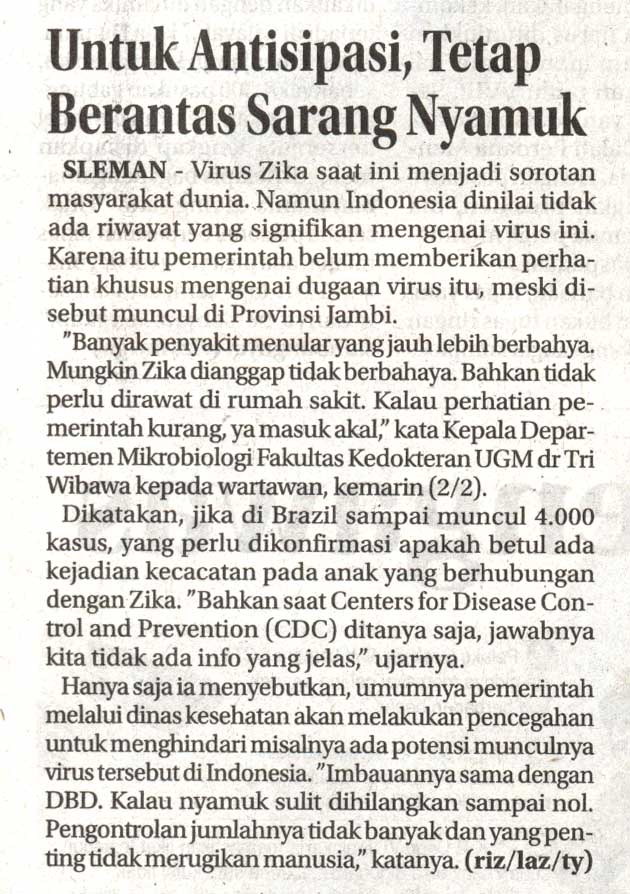 